職 務 経 歴 書（WEBデザイナー）20XX年XX月XX日現在氏名　○○ ○○■職務要約例）大学卒業後、株式会社○○○へ入社。WEBデザイナーとして主にコンテンツごとのLPサイト制作とオウンドメディアを中心に制作運営に携わりました。翌年からはコンセプトデザインの経験を積んでおります。その後、WEBプロデューサーとして各ページのディレクション・デザインやUI設計などを担当しております。現在はデザインチームのマネジメントも勤めており、より良いコンテンツの提案なども行っております。■職務経歴株式会社○○○○　　　　[在籍期間: 20XX年X月～現在]事業内容: インターネットメディア・従業員数: xxx名　　資本金: x,xxx万円　　雇用形態: 正社員■得意とする経験・分野・スキル・UIを意識したサイトデザイン、設計・HTMLコーディング、XHTMLへの改修・バナー作成、コンテンツ挿絵作成、イラスト作成、画像加工・制作ディレクション等（スタッフ選定、スケジュール作成、見積書作成、ガイドライン策定）・Illustrator、Photoshopでの制作■使用スキル・Illustrator、Photoshop、Dreamweaver、XD　・HTML、CSS、PHP（Wordpress・Cake・Slim,Fuel）、Javascript、Jquery、python、Mysql、phpmyAdmin■自己ＰＲ例）これまでWEBデザイン、WEBのディレクション等の仕事に幅広く携わってきました。とくに新規コーポレートサイトの制作期間には、ビジュアルデザインの他、企画立案、進行管理、コピー考案、撮影ディレクション、入稿まで広く経験し効率良く業務を進めてまいりました。自身のスキルをさらに向上させ、今後もより多くの顧客に喜んで頂くサイト制作、WEBディレクションに関わっていきたいと考えております。以上期間プロジェクト詳細・業務内容役割・チーム体制20XX年XX月～20XX年XX月【サイト】https://○○○.com（サイト規模：約130P）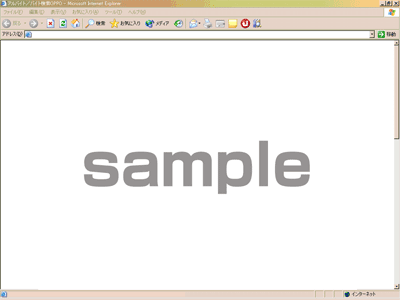 【担当】Webプロデューサーとして、新規コーポレートサイト構築業務を担当【主な業務・取り組み・成果】・予算管理、要件定義、スケジュール管理・ワイヤーフレーム作成、品質管理、パートナー会社との連携・クリエイティブチームのマネジメント（部下14名）・PV数昨年比○○%増、問い合わせ数昨年比○○%増に貢献[役割（本人）]Webプロデューサー[チーム体制]WEBディレクター1名アシスタント2名WEBデザイナー2名マークアップエンジニア2名プログラマー1名ライター3名20XX年XX月～20XX年XX月【サイト】https:// ○○○.com（サイト規模：約90P）【担当】WEBディレクターとしてコーポレートサイトの運営、サイトリニューアルディレクションを担当【主な業務・取り組み・成果】・構成案作成、進行管理、運用オペレーション構築・サイトリニューアル、コンテンツ企画書作成・サイト構成・更新、外注コントロール・クライアント業務改善、新規案件（サイト構築）受注に貢献[役割（本人）]Webディレクター[チーム体制]WEBデザイナー2名コーダー1名ライター2名システムエンジニア1名20XX年XX月～20XX年XX月【サイト】https:// ○○○.com（サイト規模：約40P）【担当】Webデザイン、コーディング全般を担当【主な業務・取り組み・成果】・サイト構成案作成、デザインディレクション、HTMLコーディング・ディレクトリ構成、ページ遷移の刷新、スマホタイアップ獲得のための導入口確保・PV数○○%増、離脱率○○％減に貢献[役割（本人）]Webデザイナー[チーム体制]WEBディレクター1名デザイナー2名コーダー1名システムエンジニア1名